Address: Laan van Nieuw Oost Indië 252, 2593 CD, Den Haag, Zuid-Holland, The Netherlands,Skype: sbfemile, Phone: (+31) 6 1925 2628,Email: emile@worldsustainabilityfund.nl, Website: www.worldsustainabilityfund.nlWSF Handout 160% Wealth SDG - End poverty in all its forms everywhereIn 2006 Emile van Essen published a Marshall plan for ending poverty, see http://www.worldsustainabilityfund.nl/do/vc/lneform2pdf.pdf. After his publication in 2014 of the papers "The global Agenda Shift" and "The New Wealth Architecture", a next insight growth, which is now called “160% Wealth”, based up on decoupling labor value from inflation. "160% Wealth” has the power to end poverty in the next 15 year. It adds 30% extra economically growth before 2030, 50% by 2050, and 60% by 2120. Below you will find an introduction and here a link to the full document: 160% Wealth pdf http://www.worldsustainabilityfund.nl/do/160_Wealth.pdf. Introduction to 160% Wealth - The power to end poverty in the next 15 year.In a lifetime circular economy you earn what you worked for. In that way we keep a macro-economic balance. But in an inflating economy we lose parts of that value, what is most of the time not covered by interest growth of pension savings, if there are any. 160% Wealth 4All is based on the recognition that the income we got for an equal hour of labor at an age of forty (for instance in 1984) is not the same as we paid at an age of seventy (for instance in 2004). In fact we pay nearly three times more because of currency inflation. Decoupling labor value (registration/savings) from devaluating currencies will solve that problem and gives new flow to labor exchange. Calculating the impact over lifetime costs and income, this saves 60% more value, so getting 160% wealth. Connecting this with the present production factor of nearly 4,0 production goes up to 6,4. The production factor represents for how many people one labor produces. And here we face another problem. Because we are able to (over-)produce for others, some others don't find labor/income and unequal international labor pricing end up in collapsing complete regions economies. 160% Wealth 4All offers also for this problem a solution...Conclusion Summary1&2. Decoupling labor value registration from inflating currencies, will set free flow of labor, add 60% wealth, and rises the effective production factor to 6,4;3. 50% recovery at 2030, 80% at 2050;4. a. Currency free labor will change local wealth;b. Global fixed labor value stops unequal competition;c. Slows down the use of burning fuels;5. a. SDG jobs can become extra rewarded by taxing polluting jobs;b. Regular tax systems can stay;6. dLv will downsize commercial banking and prosper Gov’s7. It becomes time to define the real value of our heritage, to trade / law it free for our children.For centuries currency inflation was one of our greatest pains. At the reward of twenty seven hours labor in 1900 we can now buy only one hour service.And measured over a 80 years lifetime it is becoming worse. So it is at your interest to change this.Email: emile@worldsustainabilityfund.nl, Website: www.worldsustainabilityfund.nlMany people fear to stay with empty hands, now and at pension. So we need to look what is really going on. Realizing the present systems forces nearly all of us in debt. Both our governments and private. So, what we need is a constant labor value, for getting back what we labored for. Because this will get our lives in balance. Offering an easy breakthrough with a prosper outlook. Decoupling will repair pension deficit and add 45% more value to our lives.An extra freedom of decoupling is that we start to exchange labor free from having money. Which enables us to enter active in economics. Now we will focus on labor participation and contribution. Only two third of available capacity have a more or less paid job. The global unemployment rate 6%, 200 million people. Decoupling labor from currencies will set free labor exchange. Unemployment will not relate to lack of funds. So labor will flow. Halve or end the unemployment and give more access for females to get value for labor. This in relation with the decoupling 45% will bring the total result to 60% extra wealth. So all together at 160%.We are now able to rise the production factor from 4 times 160%, to 6,4. Both labor less and labor more will become easier. Labor is 65% of our production value. It need commons safekeeping.It will take us a 100 year to get rid of inflation history and repair the deficits. But the good news is we can recover 50% by 2030 and 80% at 2050. Also by internet, the labor market is now a global commons. Which need global pricing to avoid unequal concurrence and economic disasters. Entering in reward systems we have to be aware about all their dimensions. Taxes has still to be paid. And the right jobs can get a bonus paid by the polluting ones. Reward systems can help governments to gain positive impact on their Post 2015 Development Agenda.Integrating digital Labor value (dLv) in daily life needs open source software and governments protection. Community and Governments will manage dLv, banks will lose business, but money will be still some 35% of the reward of commercial jobs. Wealth is only what we can experience by processing it. Entering the final chapter, about the eight Resources parameters: Resource value is trade skills times labor plus field values. Defining the resources values: Creations, Matter, Trade skills, Energy, Space, and Time. How do we value the Field and how relate the components to that all? It becomes time to trade and law free our heritage. Able to create “160% Wealth”, we will get this right too.So We will get 60% more wealth: 30% by 2030, near 50% by 2050, and 60% by 2120. Plus extra local prosperity, equal global competition, and a boost on sustainable development. The production factor will rise from under 4 to over 6. Lower influence of banks and strengthen governments, so we will be able to fry our heritage. Poor countries will need this first of all, but developed countries need to hurry with implementation too, to gain back their comfort. Think: What can I do to grab the 160% Wealth for myself, my family, and for all of us.                                                                  - - - 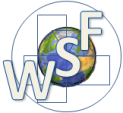 WSF – World Sustainability FundWSF – World Sustainability Fund